РЕШЕНИЕГлазовской городской Думыседьмого созыва№ 117	25 августа 2021 годаО внесении изменений в Положение «О бюджетном процессе в муниципальном образовании «Город Глазов», утвержденное решением Глазовской городской Думы от 30.03.2016 № 99 (в ред. от 26.10.2016 № 176, от 29.08.2018 № 380, от 03.03.2021 № 54) Руководствуясь Бюджетным кодексом Российской Федерации, Федеральным законом от 06.10.2003 № 131-ФЗ «Об общих принципах организации местного самоуправления в РФ», Уставом муниципального образования «Город Глазов»,Глазовская городская Дума решает:1. Внести в Положение «О бюджетном процессе в муниципальном образовании «Город Глазов», утвержденное решением Глазовской городской Думы от 30.03.2016 № 99 (в ред. от 26.10.2016 № 176, от 29.08.2018 № 380, от 03.03.2021 № 54), следующие изменения: в статье 9:1) часть 5 после слов «проведения экспертизы» дополнить словами «и в Глазовскую городскую Думу на согласование»;2) часть 7 после слов «Администрацию города Глазова» дополнить словами «и в Глазовскую городскую Думу».2. Настоящее решение вступает в силу после его официального опубликования.Глава города Глазова		С.Н. КоноваловПредседатель Глазовской городской Думы		И.А. Волковгород Глазов«30» августа 2021 года Городская Дума муниципального образования «Город Глазов»(Глазовская городская Дума)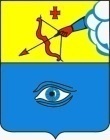 «Глаз кар» муниципал кылдытэтлэн кар Думаез (Глаз кар Дума)